Research Continuity Committee
(RCC)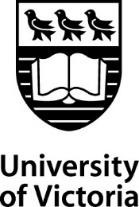 Terms of ReferenceLAST UPDATED June 8, 2020PurposeThe purpose of the Research Continuity Committee (RCC) is to provide advice and guidance on the process for the resumption of research in the 2020 spring-summer, following the suspension of research for the COVID emergency.Following the release of the BC Restart Plan on May 6, the VPR announced that UVic would begin a phased-in return to research and creative activity on our campus. The UVic Research Resumption Plan (Appendix 1) outlines the principles and phased approach that will guide a safe and responsible process and allow researchers to resume research and creative activities over the coming weeks and months.The health and well-being of our community is paramount above all other considerations and at this time, research that can be carried out remotely should continue to the extent this is possible. There is no immediate expectation or requirement to return to campus, and physical distancing continues to be the key strategy to reduce the community transmission of COVID-19.The resumption of on-campus research must occur in alignment with the provision of multiple campus services such as custodial services and security. The phasing approach is designed to ensure this alignment.Committee Functions & ResponsibilitiesServe as a discussion forum and to provide advice for the AVPRO and OHSE Director on the process for the resumption of research.Monitor progress of research resumption initiatives and projects within the respective areas of the committee members’ areas of responsibility;Review and recommend modifications and updates to the institutional processes including the need for additional guidanceGuide communication to the campus community and advise on responses to issues arising during the resumption process. Advise on the requirement for alignment of research resumption with the provision of multiple campus services.Membership & Member ResponsibilitiesThe membership of the committee includes the following: MeetingsOne meeting a week in June-August with additional meetings as required.ReportingThe RCC reports to the Vice President Research (VPR) through the AVPRO once per week with additional updates as required.Appendix 1: UVic Research Resumption Planhttps://www.uvic.ca/research/assets/docs/covid/uvic-research-resumption-plan.pdfPositionRole/representativeAssociate Vice-President Research Operations ChairAVP Faculty Relations and Academic AdministrationFaculty Relations and Academic AdministrationExecutive Director Financial ServicesFinancial ServicesDean, Faculty of Fine ArtsFine ArtsAssociate Dean Graduate StudiesGraduate StudiesDirector, Institute for Integrated Energy SystemsIESVic/EngineeringManager, Personnel and Administration, ORSOffice of Research ServicesManager, Research Finances, ORSOffice of Research ServicesDirector, Occupational Health, Safety and EnvironmentOHSEOHSE ConsultantOHSEDean, Faculty of ScienceScienceSpecial Advisor to the ProvostVPAC